Slutrapport för regionala tillväxtmedel

 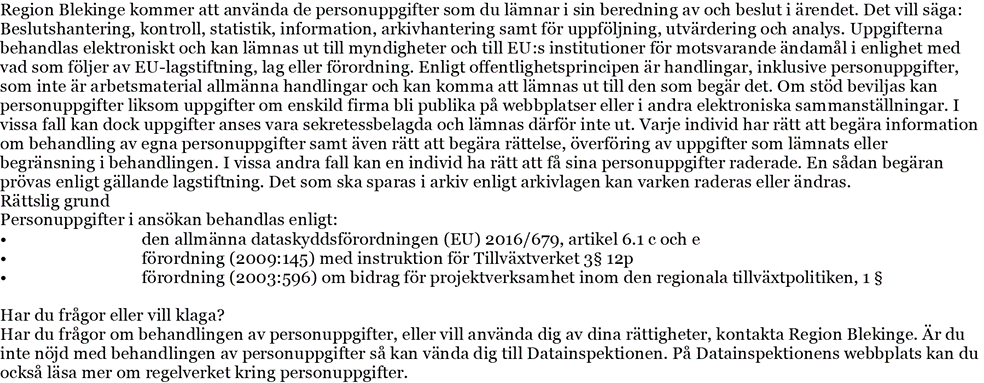 ProjektnamnProjektnamnProjektägareDiarienr.Rapportens tidsperiodRapport nr.1. Projektets verksamhetBeskriv projektets verksamhet under hela projektperioden. Beskriv och kommentera eventuella avvikelser från ansökan och beslut, såväl verksamhets- och tidsmässiga som ekonomiska. Beskriv även hur projektets verksamhet har främjat hållbarhet, jämställdhet, mångfald, internationalisering och samverkan.2. Projektets organisation och målgruppBeskriv hur projektorganisationen har fungerat. Reflektera över vad som varit bra och mindre bra med projektorganisationen. Beskriv hur projektets målgrupp har deltagit i projektet. Reflektera över målgruppens sammansättning utifrån ett jämställdhet- och mångfaldsperspektiv. 3. Projektets resultatBeskriv hur projektet har uppfyllt planerade mål, delmål och indikatorer. Kommentera och analysera eventuella avvikelser. Vem ansvarar för att resultaten används efter projektets slut? Hur har projektets resultat bidragit till Attraktiva Blekinge och eventuella andra regionala strategier? Hur har projektets resultat främjat hållbarhet, jämställdhet, mångfald, internationalisering och samverkan? 4. Uppföljning och utvärdering Beskriv hur projektet har följts upp och utvärderats under projektperioden. Beskriv även resultatet av utvärderingen och om det medfört några åtgärder eller förändringar?5. Kommunikation och lärande Beskriv hur information om projektets genomförande och resultat har spridits till intressenter och allmänheten. Beskriv hur lärandet och användningen av resultaten har genomförts under projektperioden. Hur kommer resultaten och erfarenheterna av projektet att tas om hand för att skapa ett fortsatt lärande även efter att projektet är avslutat?6. IndikatorerAnge projektets uppnådda indikatorer (för indikatorn nya företag ange organisationsnummer under punkt 8).  6. IndikatorerAnge projektets uppnådda indikatorer (för indikatorn nya företag ange organisationsnummer under punkt 8).  6. IndikatorerAnge projektets uppnådda indikatorer (för indikatorn nya företag ange organisationsnummer under punkt 8).  6. IndikatorerAnge projektets uppnådda indikatorer (för indikatorn nya företag ange organisationsnummer under punkt 8).  6. IndikatorerAnge projektets uppnådda indikatorer (för indikatorn nya företag ange organisationsnummer under punkt 8).  6. IndikatorerAnge projektets uppnådda indikatorer (för indikatorn nya företag ange organisationsnummer under punkt 8).  6. IndikatorerAnge projektets uppnådda indikatorer (för indikatorn nya företag ange organisationsnummer under punkt 8).  AntalAntalMänMänKvinnorKvinnorAnsökanUtfallAnsökanUtfallAnsökanUtfallNya företagNya arbetstillfällenBevarade arbetstillfällenDeltagande företagDeltagande individer BesökareNya samarbeten/nätverk----7. Projektets övriga resultat och effekter på längre siktBeskriv eventuella övriga resultat och effekter av projektet. Beskriv även andra positiva och negativa erfarenheter eller omständigheter som varit viktiga för utfallet av projektet.8. Övrig information	Slutrapporten ska skickas in i PDF-format (ej scannad) via e-post till:projektkontoret@regionblekinge.seOBS: Projektnamnet ska skrivas i ämnesraden.